ENGLISH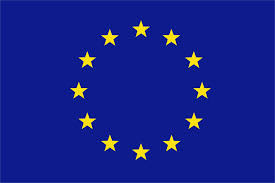 PORTUGUESE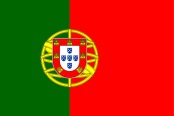 TURKISH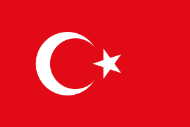 FRENCH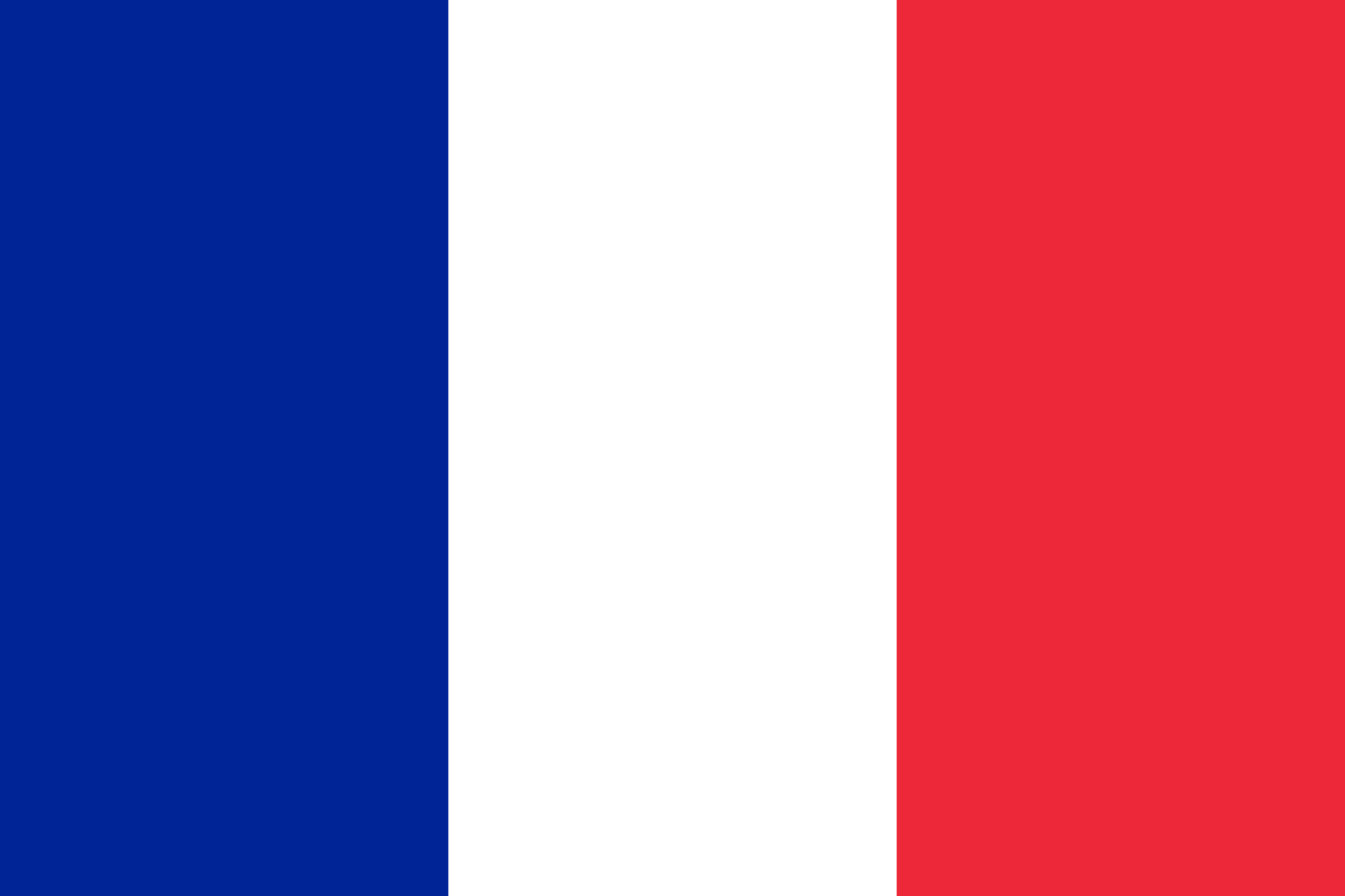 ITALIAN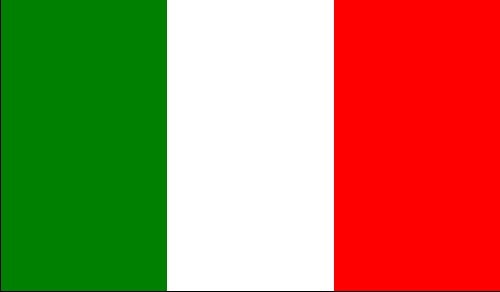 ROMANIAN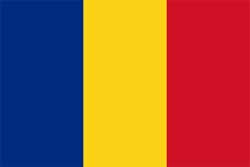 POLISH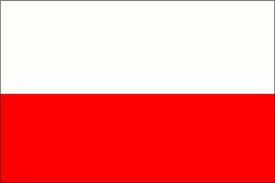 BULGARIAN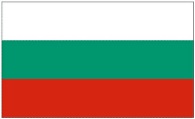 communicationcomunicaçãoİletişimcommunicationcomunicazionecomunicarekomunikacjaобщуване  exchangetrocadeğişiméchangescambioschimbwymianaОбмяна  course choice orientaçãoders seçimleriorientationorientamentoorientarepreorientacja zawodowaИзбор                                                                              futurefuturogelecekavenirfuturoViitorprzyszłośćбъдеще                                                self-confidenceautoconfiançaözgüvenconfiance en soi fiducia in se stessiÎncredere în sinepewność siebieсамоувереностobjectivesobjetivoshedeflerobjectifsobiettiviobiective celeцели   cultural                                                                    enrichmentenriquecimento pessoalkültürel zenginlikenrichissement culturelarricchimento culturaledezvoltare culturalăwzbogacenie kulturowe културен обменcuriositycuriosidademerak	curiositécuriositàcuriozitateciekawośćлюбознателност